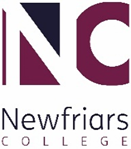 Planning Meeting Term 3 2019/20Learner’s Name ________________________                    Form Tutor ______________________       Date completed:___/__/___PURPOSE OF MEETING:Checking in – how is everything going?Summarise learning goals for Term 3Is there any support (learner or parent/carer) needed?Agree the Term 3 Learning PlanAgree how progress will be monitored and feedback provided Can we help you?What are your learning goals for Term 3?LET’S AGREE YOUR TERM 3 PLANFEEDBACK:I will discuss my progress and get feedback and advice from my Form Tutor: ON __ _________________. My Form Tutor will collect feedback from my other teachers.My teachers will give me feedback by email or ClassDojo. HOW IS THIS PLAN TO BE SHARED WITH ME? Circle all that applyA video message on ClassDojo	               Share table on ClassDojo               Share table by email		Post a copy homeANY NOTES:Checking In – how is everything going? What support is needed to help learner while at home? E.g. weekly telephone call with tutor; work posted home; set up a personal timetable; wellbeing contact from Juliet/Sue; any IT supportWhat support is needed to help learner while at home? E.g. weekly telephone call with tutor; work posted home; set up a personal timetable; wellbeing contact from Juliet/Sue; any IT supportSUPPORT NEEDEDNOTES/UPDATESMy Learning Goals 12345678MY PLANMY PLANMY PLANI will:When I will do it:Tick and notes when done1234545. 67.8.